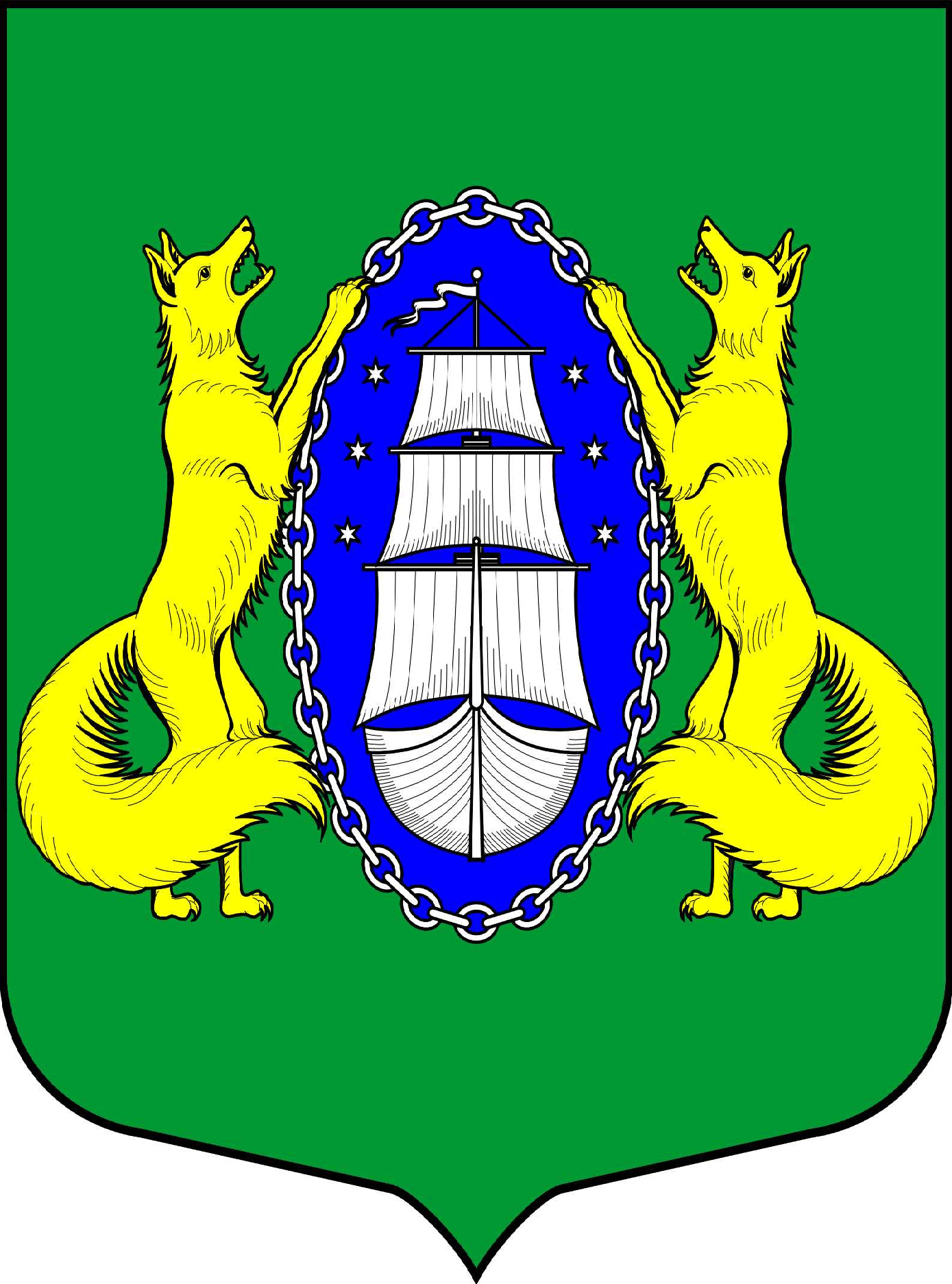 ВНУТРИГОРОДСКОЕ МУНИЦИПАЛЬНОЕ ОБРАЗОВАНИЕ САНКТ-ПЕТЕРБУРГА ПОСЕЛОК ЛИСИЙ НОСМУНИЦИПАЛЬНЫЙ СОВЕТпятый созывРЕШЕНИЕ_________________________________________________________________________________________________________24.06.2019 г. № 53                                                                                    г. Санкт-Петербург«О внесении изменений в Решение Муниципального Совета «О формировании состава избирательной комиссии муниципального образования поселок Лисий Нос состава 2017-2022 г.г.»          В соответствии с Федеральным законом от 12 июня 2002 года № 67-ФЗ «Об основных гарантиях избирательных прав и права на участие в референдуме граждан Российской Федерации», Законом Санкт-Петербурга от 26.05.2014 № 303-46 «О выборах депутатов муниципальных советов внутригородских муниципальных образований Санкт-Петербурга», Уставом муниципального образования поселок Лисий Нос, на основании поступившего Решения  Санкт-Петербургской избирательной комиссии (Решение от 22.06.2019 года № 103-1), Муниципальный Совет муниципального образования поселок Лисий НосРЕШИЛ:Назначить членом избирательной комиссии муниципального образования поселок Лисий Нос с правом решающего голоса:Шандарова Олега Владимировича, 1989 года рождения, образование высшее юридическое, выдвинутого Санкт-Петербургской избирательной комиссией.Настоящее решение вступает в силу после его официального опубликования (обнародования).Контроль над исполнением Решения возложить на Главу муниципального образования.Глава муниципального образования поселок Лисий Нос                                                                                             Грудников В.М.